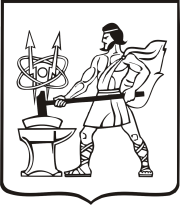 СОВЕТ ДЕПУТАТОВ ГОРОДСКОГО ОКРУГА ЭЛЕКТРОСТАЛЬМОСКОВСКОЙ ОБЛАСТИРЕШЕНИЕот 25.03.2021 № 47/12Об утверждении нового состава Комиссии по рассмотрению предложений по наименованию и переименованию улиц, бульваров, площадей, установке памятников, скульптурных композиций, мемориальных досок, памятных знаков на территории городского округа Электросталь Московской области	В соответствии с Федеральным законом от 06.10.2003 №131-ФЗ «Об общих принципах организации местного самоуправления в Российской Федерации», Уставом городского округа Электросталь Московской области, в целях увековечения памяти выдающихся личностей и знаменательных исторических событий в городском округе Электросталь Московской области, Совет депутатов городского округа Электросталь Московской области РЕШИЛ:1. Считать утратившим силу п.2 решения Совета депутатов городского округа Электросталь Московской области от 23.11.2018 №317/51 «О внесении изменения в Положение о порядке наименования и переименования улиц, бульваров, площадей, установки памятников, скульптурных композиций, мемориальных досок, памятных знаков на территории городского округа Электросталь Московской области, утвержденное решением Совета депутатов городского округа Электросталь Московской области от 31.10.2017 №219/37 и утверждении нового состава Комиссии по рассмотрению предложений по наименованию и переименованию улиц, бульваров, площадей, установке памятников, скульптурных композиций, мемориальных досок, памятных знаков на территории городского округа Электросталь Московской области».2. Утвердить новый состав комиссии по рассмотрению предложений по наименованию и переименованию улиц, бульваров, площадей, установке памятников, скульптурных композиций, мемориальных досок, памятных знаков на территории городского округа Электросталь Московской области:2.1. Председатель комиссии:          Пекарев Владимир Янович – председатель Совета депутатов городского округа Электросталь Московской области          2.2. Заместитель председателя:           Булатов Джамбулат Викторович – начальник управления архитектуры и градостроительства Администрации городского округа Электросталь Московской области         2.3. Члены комиссии:2.3.1. Заворотный Андрей Юрьевич - депутат Совета депутатов городского округа Электросталь Московской области2.3.2. Зенченко Александр Дмитриевич   - депутат Совета депутатов городского округа Электросталь Московской области2.3.3. Ковалёв Артём Алексеевич - депутат Совета депутатов городского округа Электросталь Московской области2.3.4. Липаткин Михаил Борисович - депутат Совета депутатов городского округа Электросталь Московской области2.3.5. Чижова Елена Валерьевна - депутат Совета депутатов городского округа Электросталь Московской области2.3.6. Карраск Алексей Павлович - председатель Электростальской городской общественной организации ветеранов (пенсионеров) войны, труда, Вооруженных сил и правоохранительных органов2.3.7. Митькина Елена Ивановна	- начальник Управления образования Администрации городского округа Электросталь Московской области2.3.8. Бобков Сергей Андреевич	- начальник Управления по культуре и делам молодежи Администрации городского округа Электросталь Московской    области	3. Опубликовать настоящее решение в газете «Официальный вестник» и разместить на официальном сайте городского округа Электросталь Московской области в информационно-коммуникационной сети «Интернет» по адресу: www.electrostal.ru.4. Источником финансирования публикации принять денежные средства, предусмотренные в бюджете городского округа Электросталь Московской области по подразделу 0113 «Другие общегосударственные вопросы» раздела 0100.5. Настоящее решение вступает в силу со дня его опубликования.6. Контроль за исполнением настоящего решения возложить на заместителя Главы Администрации городского округа Электросталь Московской области Денисова В.А.Глава городского округа								И.Ю. ВолковаПредседатель Совета депутатовгородского округа			                                                                       В.Я. Пекарев